Zadanie domowe. Proszę opisać poniższe znaki bezpieczeństwa- rodzaj i co oznaczają. Można napisać na kartkach ( bez przerysowywania znaków)zrobić zdjęcie lub skan i wysłać na moją skrzynkę- r.jedral@zsetrakowice.pl   w terminie do 08.06.2020 Przykładowo:    1. Zakaz używania sygnałów dźwiękowych                              2. Zakaz wprowadzania zwierząt                            3. Nakaz używania ochrony głowy                              4.  Ostrzeżenie przed zagrożeniem bakteriologicznym (wirusami) itp.  1 .   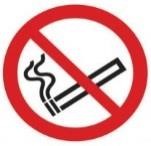      2. 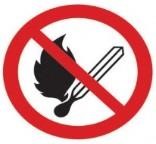      3. 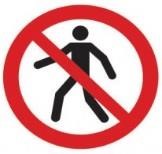     4. 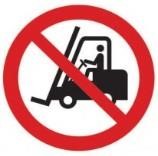     5. 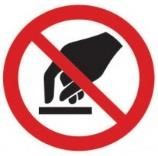 6. 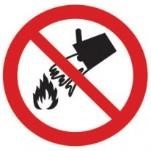 	7.  	 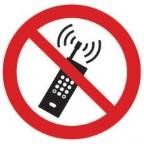     8.  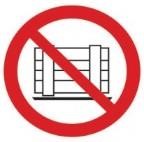 9. 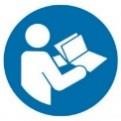 9. 9. 10. 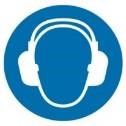 10. 10. 11. 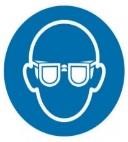 11. 11. 12. 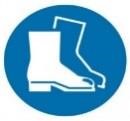 12. 12. 13. 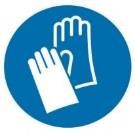 13. 13. 14. 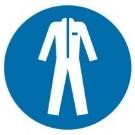 14. 14. 15. 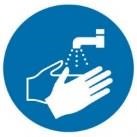 15. 15. 16. 	 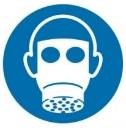 16. 	 16. 	 17. 	 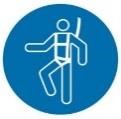 17. 	 17. 	 18. 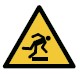 18. 18. 19. 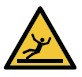 19. 19. 20. 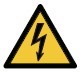 20. 20. 21. 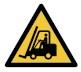 21. 21. 22. 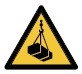 22. 22. 23. 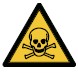 23. 23. 24. 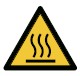 24. 24. 25. 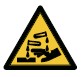 25. 25. 26. 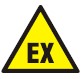 26. 26. 27.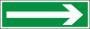 27.27.28.  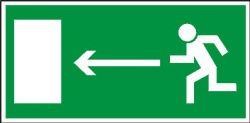 28.  28.  29.	 	 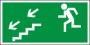 29.	 	 29.	 	 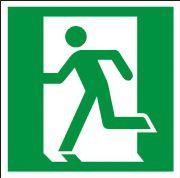 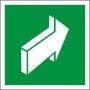 32. 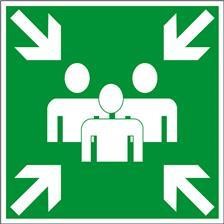 32. 32. 33. 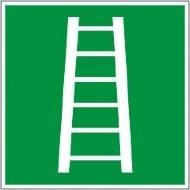 33. 33. 34. 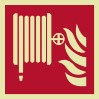 34. 35. 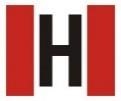 35. 36. 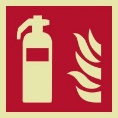 36. 37. 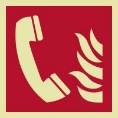 37. 38. 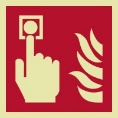 38. 39. 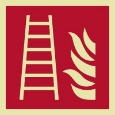 39. 